Circ.  115Firenze, 2  dicembre 2019Alle classiAlle famiglieAl personale ata e docenteScuola Secondaria PolizianoOggetto. Sull’uso dei cellulariE’ stata avviata l’allocazione di ulteriori cassette portacellulari nelle aule speciali/laboratori, in modo da evitare che le classi, fuori dalla propria aula, rimangano prive della possibilità di depositare gli strumenti di telefonia mobile in loro possesso. I docenti, nel caso intendano utilizzare i laboratori, preleveranno in Portineria la chiave dei contenitori, secondo le consuete modalità previste per la classe.Si richiama nuovamente l’attenzione sui seguenti punti:Il Regolamento di Istituto fa divieto di portare a scuola il cellulare. Se la famiglia ha siglato richiesta scritta affinché l’allievo lo tenga con sé, si assume la responsabilità rispetto all’appropriatezza dell’uso del mezzo all’interno dell’ambiente scolastico e casi di eventuale furto e/o smarrimento. I cellulari introdotti in tal modo a scuola dovranno rimanere rigorosamente spenti per tutta la durata dell'orario scolastico - dal momento dell'ingresso fino a quello dell’uscita - e depositati nell’apposito contenitore. E’ vietato l'uso dell'applicazione della fotocamera e dei registratori audio-video senza il consenso dell'insegnante e degli interessati. L'uso dei collegamenti telematici è vietato, salvo autorizzazione del docente per necessità didattiche.In caso di uso del cellulare o di altri dispositivi dotati di sistemi di ripresa (fotocamere, videocamere, ecc...) durante l’orario scolastico, se non autorizzati dal docente per specifiche esigenze, il cellulare (o altro dispositivo) verrà ritirato, spento dallo studente stesso e consegnato al dirigente o a un suo collaboratore che lo terrà in custodia fino al ritiro da parte di un familiare. In base al tipo di utilizzo non autorizzato dello strumento verranno valutati eventuali provvedimenti disciplinari.Durante le attività didattiche curriculari ed extra curriculari, e comunque all’interno e negli ambienti di pertinenza dell’Istituto, è assolutamente vietato effettuare foto o riprese audio/video e, di conseguenza, pubblicarle sui social media, senza autorizzazione della Dirigenza Scolastica e senza le previste liberatorie scritte all’uso delle immagini da parte dei soggetti coinvolti, se maggiorenni, o dei genitori, se studenti minorenni.Riprendere e pubblicare, anche sui social, immagini e/o filmati di soggetti che non hanno rilasciato il loro consenso – così come usare un linguaggio minaccioso, ingiurioso, offensivo o utilizzare il nome e l’immagine della scuola - sono atti perseguibili ai sensi di legge e oggetto di denuncia alle autorità competenti.La Scuola prosegue nell’organizzazione di incontri – per docenti, classi, famiglie - specificatamente dedicati ad un uso consapevole degli strumenti digitali e ai rischi e alle opportunità della Rete. Si conferma che il prossimo incontro rivolto ai genitori sarà il 3 dicembre 2019, in orario 16.45 – 17.45.    Il Dirigente ScolasticoAlessandro Bussotti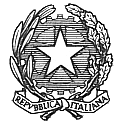 ISTITUTO COMPRENSIVO STATALE “A. POLIZIANO”Viale Morgagni n. 22 – 50134 FIRENZETel. 055/4360165 – FAX 055/433209 –C.M. FIIC85700L – C.F. 94202800481e-mail: fiic85700l@istruzione.it pec: fiic85700l@pec.istruzione.itsito http://www.icpoliziano.gov.it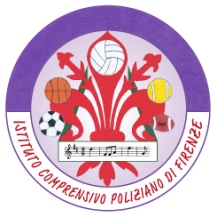 